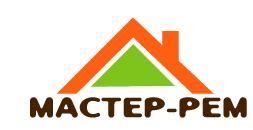  Индивидуальная Гарантия на проведенные работы  согласно Договора на СМР № г. Москва                                                                                                                           ___________  2015 г.Я  Булдин Павел Геннадьевич,как Подрядчик и исполнитель, предоставляю на проведенные работы гарантию, согласно, п.1 ст. 755 ГК РФ, сроком на  12 месяцев, со дня их окончания.дата:                                                   подпись:                                                  / ___________________   /( гарантия может быть увеличена, по согласованию сторон.)